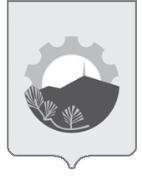 АДМИНИСТРАЦИЯ АРСЕНЬЕВСКОГО ГОРОДСКОГО ОКРУГА П О С Т А Н О В Л Е Н И ЕО внесении изменений в постановление администрации Арсеньевского городского округа от 28 июля 2022 года № 440-па «О создании комиссии по проведению мониторинга технического состояния многоквартирных домов, расположенных на территории Арсеньевского городского округа»В соответствии с Жилищным кодексом Российской Федерации, Федеральным законом Российской Федерации от 06 октября 2003 года № 131-ФЗ «Об общих принципах организации местного самоуправления в Российской Федерации», Законом Приморского края от 07 августа 2013 года № 227-КЗ «О системе капитального ремонта многоквартирных домов в Приморском крае»,  постановлением администрации Приморского края от 20 августа 2013 года                             № 324-па «Об утверждении порядка проведения мониторинга технического состояния многоквартирных домов, расположенных на территории Приморского края», руководствуясь Уставом Арсеньевского городского округа, администрация Арсеньевского городского округаПОСТАНОВЛЯЕТ:1.  Внести в состав комиссии по проведению мониторинга технического состояния многоквартирных домов, расположенных на территории Арсеньевского городского округа, утвержденный постановлением администрации Арсеньевского городского округа от 28 июля 2022 года № 440-па «О создании комиссии по проведению мониторинга технического состояния многоквартирных домов, расположенных на территории Арсеньевского городского округа» (в редакции постановления администрации Арсеньевского городского округа от 14 апреля 2023 года № 204-па) изменение, изложив должность секретаря комиссии в следующей редакции: - «главный специалист отдела жилищного хозяйства управления жизнеобеспечения администрации Арсеньевского городского округа».2.  Организационному управлению администрации Арсеньевского городского округа обеспечить официальное опубликование и размещение на официальном сайте администрации Арсеньевского городского округа настоящего постановления.3. Настоящее постановление вступает в силу после его официального опубликования.Глава городского округа 					                                   В.С. Пивень      10 апреля 2024 г.                   г. Арсеньев№229-па